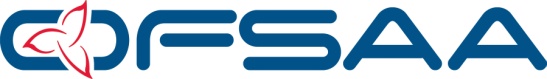 Board of Reference-Sanctions Reporting FormAll matters referred to the Board of Reference-Sanctions must be accompanied by this form.The Board of Reference-Sanctions receives and adjudicates reports regarding violations of the Federation’s articles, by-laws, playing regulations, and policies and/or matters that discredit the aims, objectives, and values espoused by the Federation.OFSAA Championship, Festival, Other: _________________________________	 Date: _____________________________Complainant Name: ______________________________________ School: _______________________________________City/Town: ___________________________________________  Telephone:______________________________________Email Address: ________________________________________________________________________________________Supporting Documentation: (Please attach corresponding report)Referee Report:		Yes/No		Witness Report:		Yes/No		Other:		Yes/NoComplainant’s Signature: _____________________________________________________________________Please send this report to:	Ontario Federation of School Athletic Associations,   Attn:  Executive Director				3 Concorde Gate, Suite 204, Toronto, ON M3C 3N7 Fax: (416) 426-7317